,FİNAL SINAVLARIAnatomi Pratik Sınavı: 08 Haziran 2020 Saat : 09.30Histoloji-Embriyoloji Pratik Sınavı: 09 Haziran 2020 Saat : 09.30Klinik ve Mesleki Beceri III Final Sınavı: 22 Mayıs 2020 Saat: 14.00Teorik Sınav: 10 Haziran 2020 09.30BÜTÜNLEME SINAVLARIAnatomi Pratik Sınavı: 22 Haziran 2020 Saat : 09.30Histoloji-Embriyoloji Pratik Sınavı: 23 Haziran 2020 Saat : 09.30Klinik ve Mesleki Beceri III Bütünleme Sınavı: 12 Haziran 2020 Saat: 14.00Teorik Sınav:  25 Haziran 2020 Saat : 09.30IV. DERS KURULU (SİNİR SİSTEMİ VE DUYU ORGANLARI)(03 Şubat 2019- 27 Mart 2019) (8 Hafta)Ders Kurulu Sınavları:Anatomi Pratik: 23 Mart 2020-Saat: 09:30Histoloji-Embriyoloji Pratik: 24 Mart 2020 09:30Teorik Sınav:  27 Mart 2020 Saat: 09:30PDÖ Eğitimleri: 10-14 Şubat 2020 Saat: 08.45-12.30DİSİPLİN/BÖLÜMÖĞRETİM ÜYELERİAnatomi Prof. Dr. İbrahim KÜRTÜL Dr. Öğr. Üyesi Zülal ÖNER Histoloji - Embriyoloji Dr. Öğr. Üyesi Feyza BAŞAK Dr. Öğr. Üyesi Yusuf ERSAN Dr. Öğr. Üyesi Ahmed YAHYAZADEHFizyoloji Dr. Öğr. Üyesi Mehmet DEMİRTıbbi Biyokimya Prof. Dr. Tahir KAHRAMAN  Doç. Dr. Eyüp ALTINÖZ Tıbbi MikrobiyolojiDr. Öğr. Üyesi Nergis AŞGINDr. Öğr. Üyesi Elçin Kal ÇAKMAKLIOĞULLARIKlinik Mesleki Beceriler IIIDr. Öğr. Üyesi Müge  ARIKAN1. Hafta03 Şubat 202004 Şubat 202005 Şubat 202006 Şubat 202007 Şubat 2020SaatPazartesiSalıÇarşambaPerşembeCuma08:45-09:30Bağımsız Öğrenme(Anatomi)Bağımsız Öğrenme(Mikrobiyoloji)Bağımsız Öğrenme(Anatomi)Anatomi PratikMedulla Spinalis G1Prof. Dr. İ. KÜRTÜLDr. Öğr. Ü. Z. ÖNERBağımsız Öğrenme(Klinik Mesleki Beceriler)09:45-10:30KURUL TANITIMIBağımsız Öğrenme(Mikrobiyoloji)Bağımsız Öğrenme(Anatomi)Anatomi PratikMedulla Spinalis G1Prof. Dr. İ. KÜRTÜLDr. Öğr. Ü. Z. ÖNERBağımsız Öğrenme(Klinik Mesleki Beceriler)10:45-11:30AnatomiMerkezi Sinir Sistemine Giriş: Genel Bilgiler Dr. Öğr. Ü. Z. ÖNER T. MikrobiyolojiMikolojiye giriş, mantar hastalıklarının patogeneziDr. Öğr. Ü. E. KAL ÇAKMAKLIOĞULLARIAnatomiMedulla Spinalis AnatomisiDr. Öğr. Ü. Z. ÖNERAnatomi PratikMedulla Spinalis G2Prof. Dr. İ. KÜRTÜLDr. Öğr. Ü. Z. ÖNERBağımsız Öğrenme(Klinik Mesleki Beceriler)11:45-12:30AnatomiMerkezi Sinir Sistemine Giriş: Genel Bilgiler Dr. Öğr. Ü. Z. ÖNER T. Mikrobiyoloji                                                                                                                            Mikolojiye Giriş, Mantar Hastalıklarının PatogeneziDr. Öğr. Ü. E. KAL ÇAKMAKLIOĞULLARIAnatomiMedulla Spinalis AnatomisiDr. Öğr. Ü. Z. ÖNERAnatomi PratikMedulla Spinalis G2Prof. Dr. İ. KÜRTÜLDr. Öğr. Ü. Z. ÖNERBağımsız Öğrenme(Klinik Mesleki Beceriler)Öğle ArasıÖğle ArasıÖğle ArasıÖğle ArasıÖğle ArasıÖğle Arası13:45-14:30Bağımsız Öğrenme(Anatomi)FizyolojiMSS’nin OrganizasyonuDr. Öğr. Ü. M. DEMİRAnatomiBeyin Sapı AnatomisiDr. Öğr. Ü. Z. ÖNERKlinik ve Mesleki Beceri IIIBağımsız Öğrenme(Anatomi)14:45-15:30Bağımsız Öğrenme(Anatomi)FizyolojiMSS’nin OrganizasyonuDr. Öğr. Ü. M. DEMİRAnatomiBeyin Sapı AnatomisiDr. Öğr. Ü. Z. ÖNERKlinik ve Mesleki Beceri IIIBağımsız Öğrenme(Anatomi)15:45-16:30Alan Dışı Seçmeli Ders Bağımsız Öğrenme(Fizyoloji)Bağımsız Öğrenme(Anatomi)Klinik ve Mesleki Beceri IIIBağımsız Öğrenme(Anatomi)16:45-17:30Alan Dışı Seçmeli Ders Bağımsız Öğrenme(Fizyoloji)Bağımsız Öğrenme(Anatomi)Klinik ve Mesleki Beceri IIIBağımsız Öğrenme(Anatomi)2 Hafta10 Şubat 202011 Şubat 202012 Şubat 202013 Şubat 202014 Şubat 2020SaatPazartesiSalıÇarşambaPerşembeCuma08:45-09:30PDÖ I. OturumBağımsız Öğrenme(Anatomi)Bağımsız Öğrenme(Anatomi)Anatomi PratikBeyin Sapı ve Serebellum G2Prof. Dr. İ. KÜRTÜLDr. Öğr. Ü. Z. ÖNERPDÖ II. Oturum09:45-10:30PDÖ I. OturumAnatomiCerebellumDr. Öğr. Ü. Z. ÖNER Bağımsız Öğrenme(Anatomi)Anatomi PratikBeyin Sapı ve Serebellum G2Prof. Dr. İ. KÜRTÜLDr. Öğr. Ü. Z. ÖNERPDÖ II. Oturum10:45-11:30PDÖ I. OturumAnatomiCerebellumDr. Öğr. Ü. Z. ÖNER AnatomiKranial Sinirler I-VIDr. Öğr. Ü. Z. ÖNERAnatomi PratikBeyin Sapı ve Serebellum G1Prof. Dr. İ. KÜRTÜLDr. Öğr. Ü. Z. ÖNERPDÖ II. Oturum11:45-12:30PDÖ I. OturumHistoloji ve EmbriyolojiSinir Sistemi Histolojisi IIDr. Öğr. Ü. Y. ERSANAnatomiKranial Sinirler VII-XIIDr. Öğr. Ü. Z. ÖNERAnatomi Pratik Beyin Sapı ve Serebellum G1Prof. Dr. İ. KÜRTÜLDr. Öğr. Ü. Z. ÖNERPDÖ II. OturumÖğle ArasıÖğle ArasıÖğle ArasıÖğle ArasıÖğle ArasıÖğle Arası13:45-14:30Histoloji ve EmbriyolojiSinir Sistemi EmbriyolojisiDr. Öğr. Ü. Y. ERSANT. Mikrobiyoloji                                                                                                                            Mantar Hastalıklarının Laboratuvar TanısıDr. Öğr. Ü. E. KAL ÇAKMAKLIOĞULLARIFizyolojiSerebellumun FonksiyonlarıDr. Öğr. Ü. M. DEMİR Klinik ve Mesleki Beceri IIIBağımsız Öğrenme(PDÖ)14:45-15:30Histoloji ve EmbriyolojiSinir Sistemi Histolojisi Dr. Öğr. Ü. Y. ERSANT. Mikrobiyoloji                                                                                                                            Antifungal İlaçlarDr. Öğr. Ü. E. KAL ÇAKMAKLIOĞULLARIFizyolojiBazal Gangliyonların FonksiyonlarıDr. Öğr. Ü.  M. DEMİR Klinik ve Mesleki Beceri IIIBağımsız Öğrenme(PDÖ)15:45-16:30Alan Dışı Seçmeli Ders Bağımsız Öğrenme(Mikrobiyoloji)Bağımsız Öğrenme(Fizyoloji)Klinik ve Mesleki Beceri IIIBağımsız Öğrenme(PDÖ)16:45-17:30Alan Dışı Seçmeli Ders Bağımsız Öğrenme(Mikrobiyoloji)Bağımsız Öğrenme(Fizyoloji)Klinik ve Mesleki Beceri IIIBağımsız Öğrenme(PDÖ)3. Hafta17 Şubat 202018 Şubat 202019 Şubat 202020 Şubat 202021 Şubat 2020SaatPazartesiSalıÇarşambaPerşembeCuma08:45-09:30Anatomi PratikKranial Sinirler G1Prof. Dr. İ. KÜRTÜLDr. Öğr. Ü. Z. ÖNERAnatomiÇıkan YollarDr. Öğr. Ü. Z. ÖNER Bağımsız Öğrenme(Anatomi)Anatomi PratikBeyin Zarları, Sinüs, Ventrikül ve BOS G2Prof. Dr. İ. KÜRTÜLDr. Öğr. Ü. Z. ÖNERBağımsız Öğrenme(Fizyoloji)09:45-10:30Anatomi PratikKranial Sinirler G1Prof. Dr. İ. KÜRTÜLDr. Öğr. Ü. Z.ÖNERAnatomiÇıkan YollarDr. Öğr. Ü. Z. ÖNERAnatomiİnen YollarDr. Öğr. Ü. Z. ÖNER Anatomi PratikBeyin Zarları, Sinüs, Ventrikül ve BOS G2Prof. Dr. İ. KÜRTÜLDr. Öğr. Ü. Z. ÖNERFizyolojiDuyusal KodlamaDr. Öğr. Ü. M. DEMİR10:45-11:30Anatomi PratikKranial Sinirler G2Prof. Dr. İ. KÜRTÜLDr. Öğr. Ü. Z.ÖNERFizyolojiKan Beyin Bariyeri ve BOSDr. Öğr. Ü. M. DEMİRAnatomi Bazal GanglionlarDr. Öğr. Ü. Z. ÖNERAnatomi PratikBeyin Zarları, Sinüs, Ventrikül ve BOS G1Prof. Dr. İ. KÜRTÜLDr. Öğr. Ü. Z. ÖNERFizyolojiAğrı Duyusu ve İletimiDr. Öğr. Ü. M. DEMİR11:45-12:30Anatomi PratikKranial Sinirler G2Prof. Dr. İ. KÜRTÜLDr. Öğr. Ü. Z.ÖNERBağımsız Öğrenme(Anatomi)T. BiyokimyaBeyin Metabolizması ve BOS BiyokimyasıDoç. Dr. E. ALTINÖZAnatomi PratikBeyin Zarları, Sinüs, Ventrikül ve BOS G1Prof. Dr. İ. KÜRTÜLDr. Öğr. Ü. Z. ÖNERBağımsız Öğrenme(Fizyoloji)Öğle ArasıÖğle ArasıÖğle ArasıÖğle ArasıÖğle ArasıÖğle Arası13:45-14:30AnatomiBeyin Zarları, Sinus, Ventrikül, BOS DolaşımıDr. Öğr. Ü. Z.ÖNERBağımsız Öğrenme(Anatomi)Bağımsız Öğrenme(T. Biyokimya)Klinik ve Mesleki Beceri IIIBağımsız Öğrenme(Anatomi)14:45-15:30AnatomiBeyin Zarları, Sinus, Ventrikül, BOS DolaşımıDr. Öğr. Ü. Z.ÖNERBağımsız Öğrenme(Anatomi)Bağımsız Öğrenme(T. Biyokimya)Klinik ve Mesleki Beceri IIIBağımsız Öğrenme(Anatomi)15:45-16:30Alan Dışı Seçmeli DersBağımsız Öğrenme(Fizyoloji)Bağımsız Öğrenme(T. Biyokimya)Klinik ve Mesleki Beceri IIIBağımsız Öğrenme(Anatomi)16:45-17:30Alan Dışı Seçmeli DersBağımsız Öğrenme(Fizyoloji)Bağımsız Öğrenme(T. Biyokimya)Klinik ve Mesleki Beceri IIIBağımsız Öğrenme(Anatomi)4. Hafta24 Şubat 202025 Şubat 202026 Şubat 202027 Şubat 202028 Şubat 2020SaatPazartesiSalıÇarşambaPerşembeCuma08:45-09:30Bağımsız Öğrenme(Anatomi)AnatomiDiencephalonDr. Öğr. Ü. Zülal ÖNER Bağımsız Öğrenme(Mikrobiyoloji)Anatomi Pratik G1Diensefalon, Bazal Ganglionlar Prof. Dr. İ. KÜRTÜLDr. Öğr. Ü. Z. ÖNERBağımsız Öğrenme(Klinik Mesleki Beceri)09:45-10:30Bağımsız Öğrenme(Fizyoloji)AnatomiDiencephalonDr. Öğr. Ü. Z. ÖNER T. MikrobiyolojiSubkutanöz MikozlarDr. Öğr. Ü. Ü. E. KAL ÇAKMAKLIOĞULLARIAnatomi Pratik G1Diensefalon, Bazal Ganglionlar Prof. Dr. İ. KÜRTÜLDr. Öğr. Ü. Z. ÖNERBağımsız Öğrenme(Klinik Mesleki Beceri)10:45-11:30Bağımsız Öğrenme(Fizyoloji)FizyolojiBeyin Sapının FonksiyonlarıDr. Öğr. Ü. M. DEMİRT. MikrobiyolojiYüzeyel ve Kutanöz MikozlarDr. Öğr. Ü. Ü. E. KAL ÇAKMAKLIOĞULLARIAnatomi Pratik G2Diensefalon, Bazal Ganglionlar Prof. Dr. İ. KÜRTÜLDr. Öğr. Ü. Z. ÖNERBağımsız Öğrenme(Klinik Mesleki Beceri)11:45-12:30FizyolojiSomatik Duyu KorteksiDr. Öğr. Ü. M. DEMİRFizyolojiBeyin Sapının FonksiyonlarıDr. Öğr. Ü. M. DEMİRBağımsız Öğrenme(Mikrobiyoloji)Anatomi Pratik G2Diensefalon, Bazal Ganglionlar Prof. Dr. İ. KÜRTÜLDr. Öğr. Ü. Z. ÖNERBağımsız Öğrenme(Klinik Mesleki Beceri)Öğle ArasıÖğle ArasıÖğle ArasıÖğle ArasıÖğle ArasıÖğle Arası13:45-14:30AnatomiHemisfer Morfolojisi, Motor ve Duyu BölgeleriDr. Öğr. Ü. Z.ÖNERBağımsız Öğrenme(Anatomi)Bağımsız Öğrenme(Mikrobiyoloji)Klinik ve Mesleki Beceri IIIBağımsız Öğrenme(Anatomi)14:45-15:30AnatomiHemisfer Morfolojisi, Motor ve Duyu BölgeleriDr. Öğr. Ü. Z.ÖNERBağımsız Öğrenme(Anatomi)Bağımsız Öğrenme(Mikrobiyoloji)Klinik ve Mesleki Beceri IIIBağımsız Öğrenme(Anatomi)15:45-16:30Alan Dışı Seçmeli DersBağımsız Öğrenme(Fizyoloji)Bağımsız Öğrenme(Mikrobiyoloji)Klinik ve Mesleki Beceri IIIBağımsız Öğrenme(Anatomi)16:45-17:30Alan Dışı Seçmeli DersBağımsız Öğrenme(Fizyoloji)Bağımsız Öğrenme(Mikrobiyoloji)Klinik ve Mesleki Beceri IIIBağımsız Öğrenme(Anatomi)Hafta 52 Mart 20203 Mart 20204 Mart 20205 Mart 20206 Mart 2020SaatPazartesiSalıÇarşambaPerşembeCuma08:4509:30Bağımsız Öğrenme(Anatomi)Anatomi Beyin Hemisferlerinin Beyaz Cevheri Dr. Öğr. Ü. Z. ÖNERAnatomiOrbita ve İçindeki Yapılar Dr. Öğr. Ü. Z. ÖNERAnatomi/Histoloji Pratik Beyin Hemisferleri, Beyaz Cevher, MSS Damarları G2/Nöron, Beyin, Beyincik Histolojisi G1 Prof. Dr. İ. KÜRTÜL Dr. Öğr. Ü. Z. ÖNER Dr. Öğr. Ü. Y. ERSAN Dr. Öğr. Ü. F. BAŞAK Dr. Öğr. Ü. A. YAHYAZADEHBağımsız Öğrenme(Mikrobiyoloji)09:4510:30Bağımsız Öğrenme(Anatomi)Anatomi Merkezi Sinir Sisteminin Damarları Dr. Öğr. Ü. Z. ÖNERAnatomi Orbita ve İçindeki Yapılar Dr. Öğr. Ü. Z. ÖNERAnatomi/Histoloji Pratik Beyin Hemisferleri, Beyaz Cevher, MSS Damarları G2/Nöron, Beyin, Beyincik Histolojisi G1 Prof. Dr. İ. KÜRTÜL Dr. Öğr. Ü. Z. ÖNER Dr. Öğr. Ü. Y. ERSAN Dr. Öğr. Ü. F. BAŞAK Dr. Öğr. Ü. A. YAHYAZADEHT. Mikrobiyoloji Fırsatçı Mikozlar Dr. Öğr. Ü. E. KAL ÇAKMAKLIOĞULLARI10:4511:30Anatomi PratikBeyin Lobları, Sulkus veGiruslar G1Prof. Dr. İ. KÜRTÜLDr. Öğr. Ü. Z.ÖNERFizyoloji Beyin Korteksi ve Assosiyasyon Alanları Dr. Öğr. Ü. M. DEMİRT. Mikrobiyoloji Sistemik Mikozlar Dr. Öğr. Ü. N. AŞGINAnatomi/Histoloji Pratik Beyin Hemisferleri, Beyaz Cevher, MSS Damarları G2/Nöron, Beyin, Beyincik Histolojisi G1 Prof. Dr. İ. KÜRTÜL Dr. Öğr. Ü. Z. ÖNER Dr. Öğr. Ü. Y. ERSAN Dr. Öğr. Ü. F. BAŞAK Dr. Öğr. Ü. A. YAHYAZADEHT. Mikrobiyoloji Fırsatçı Mikozlar Dr. Öğr. Ü. E. KAL ÇAKMAKLIOĞULLARI11:4512:30Anatomi PratikBeyin Lobları, Sulkus veGiruslar G1Prof. Dr. İ. KÜRTÜLDr. Öğr. Ü. Z.ÖNERBağımsız Öğrenme (Fizyoloji)T. Mikrobiyoloji Sistemik Mikozlar Dr. Öğr. Ü. N. AŞGINAnatomi/Histoloji Pratik Beyin Hemisferleri, Beyaz Cevher, MSS Damarları G2/Nöron, Beyin, Beyincik Histolojisi G1 Prof. Dr. İ. KÜRTÜL Dr. Öğr. Ü. Z. ÖNER Dr. Öğr. Ü. Y. ERSAN Dr. Öğr. Ü. F. BAŞAK Dr. Öğr. Ü. A. YAHYAZADEHBağımsız Öğrenme(Mikrobiyoloji)Öğle ArasıÖğle Arası Öğle ArasıÖğle Arası Öğle ArasıÖğle Arası Öğle ArasıÖğle Arası Öğle ArasıÖğle Arası Öğle ArasıÖğle Arası 13:4514:30Anatomi PratikBeyin Lobları, Sulkus veGiruslar G2Prof. Dr. İ. KÜRTÜLDr. Öğr. Ü. Z.ÖNERBağımsız Öğrenme (Fizyoloji)Bağımsız Öğrenme(Mikrobiyoloji)Klinik ve Mesleki Beceri IIIBağımsız Öğrenme(Anatomi)14:451530:Anatomi PratikBeyin Lobları, Sulkus veGiruslar G2Prof. Dr. İ. KÜRTÜLDr. Öğr. Ü. Z.ÖNERBağımsız Öğrenme(Anatomi)Bağımsız Öğrenme(Mikrobiyoloji)Klinik ve Mesleki Beceri IIIBağımsız Öğrenme (Fizyoloji)15:4516:30Alan Dışı Seçmeli DersBağımsız Öğrenme(Anatomi)Bağımsız Öğrenme(Mikrobiyoloji)Klinik ve Mesleki Beceri IIIBağımsız Öğrenme (Fizyoloji)16:4517:30Alan Dışı Seçmeli DersBağımsız Öğrenme(Anatomi)Bağımsız Öğrenme(Mikrobiyoloji)Klinik ve Mesleki Beceri IIIBağımsız Öğrenme (Fizyoloji)Hafta 69Mart 202010 Mart 202011 Mart 202012 Mart 202013 Mart 2020SaatPazartesiSalıÇarşambaPerşembeCuma08:4509:30Anatomi Göz Anatomisi, Görme Yolları ve Refleksler Dr. Öğr. Ü. Z.ÖNERBağımsız Öğrenme (Fizyoloji)Anatomi/Histoloji Pratik Göz Anatomisi G1/Med. Spinalis ve Ganglion, Periferik Sinir Histolojisi G2 Prof. Dr. İ. KÜRTÜL Dr. Öğr. Ü. Z. ÖNER Dr. Öğr. Ü. Y. ERSAN Dr. Öğr. Ü. F. BAŞAK Dr. Öğr. Ü. A.YAHYAZADEHBağımsız Öğrenme(Anatomi)T. Biyokimya Görme Biyokimyası Prof. Dr. T. KAHRAMAN09:4510:30AnatomiGöz Anatomisi, Görme Yolları ve Refleksler Dr. Öğr. Ü. Z.ÖNERFizyoloji Görme Fizyolojisi Dr. Öğr. Ü. M. DEMİRAnatomi/Histoloji Pratik Göz Anatomisi G1/Med. Spinalis ve Ganglion, Periferik Sinir Histolojisi G2 Prof. Dr. İ. KÜRTÜL Dr. Öğr. Ü. Z. ÖNER Dr. Öğr. Ü. Y. ERSAN Dr. Öğr. Ü. F. BAŞAK Dr. Öğr. Ü. A.YAHYAZADEHAnatomi Kulak Anatomisi Dr. Öğr. Ü. Z. ÖNERFizyoloji İşitme Fizyolojisi Dr. Öğr. Ü. M. DEMİR10:4511:30Fizyoloji Uyku Fizyolojisi Dr. Öğr. Ü. M. DEMİRHistoloji ve EmbriyolojiKulak Histoloji ve Embriyolojisi Dr. Öğr. Ü. A. YAHYAZADEHAnatomi/Histoloji Pratik Göz Anatomisi G1/Med. Spinalis ve Ganglion, Periferik Sinir Histolojisi G2 Prof. Dr. İ. KÜRTÜL Dr. Öğr. Ü. Z. ÖNER Dr. Öğr. Ü. Y. ERSAN Dr. Öğr. Ü. F. BAŞAK Dr. Öğr. Ü. A.YAHYAZADEHAnatomi Kulak Anatomisi Dr. Öğr. Ü. Z. ÖNERFizyoloji Vestibüler Sistem ve Denge Duyusu Dr. Öğr. Ü. M. DEMİR11:4512:30Histoloji ve Embriyoloji Göz Histoloji ve Embriyolojisi Dr. Öğr. Ü. A.YAHYAZADEHBağımsız Öğrenme (Histoloji)Anatomi/Histoloji Pratik Göz Anatomisi G1/Med. Spinalis ve Ganglion, Periferik Sinir Histolojisi G2 Prof. Dr. İ. KÜRTÜL Dr. Öğr. Ü. Z. ÖNER Dr. Öğr. Ü. Y. ERSAN Dr. Öğr. Ü. F. BAŞAK Dr. Öğr. Ü. A.YAHYAZADEHAnatomi İşitme ve Denge Yolları Dr. Öğr. Ü. Z. ÖNERBağımsız Öğrenme (Fizyoloji)Öğle ArasıÖğle ArasıÖğle ArasıÖğle ArasıÖğle ArasıÖğle Arası13:4514:30Bağımsız Öğrenme (Fizyoloji)Bağımsız Öğrenme (Histoloji)Bağımsız Öğrenme (Histoloji)Klinik ve Mesleki Beceri IIIBağımsız Öğrenme (Fizyoloji)14:451530:Bağımsız Öğrenme (Fizyoloji)Bağımsız Öğrenme (Histoloji)Bağımsız Öğrenme (Histoloji)Klinik ve Mesleki Beceri IIIBağımsız Öğrenme (Fizyoloji)15:4516:30Alan Dışı Seçmeli DersBağımsız Öğrenme (Histoloji)Bağımsız Öğrenme(Anatomi)Klinik ve Mesleki Beceri IIIBağımsız Öğrenme (Fizyoloji)16:4517:30Alan Dışı Seçmeli DersBağımsız Öğrenme (Histoloji)Bağımsız Öğrenme (Histoloji)Klinik ve Mesleki Beceri IIIBağımsız Öğrenme (Fizyoloji)Hafta 716 Mart 202017 Mart 202018 Mart 202019  Mart 202019  Mart 202020 Mart 2020SaatPazartesiSalıÇarşambaPerşembePerşembeCuma08:4509:30Anatomi Koku Yolları ve Limbik Sistem Dr. Öğr. Ü. Z. ÖNERFizyoloji Öğrenme ve Hafıza Dr. Öğr. Ü. M. DEMİRBağımsız Öğrenme(Anatomi)Anatomi/Histoloji Pratik Kulak Anatomisi G2/Göz, Deri ve Ekleri, Kulak Histolojisi G1 Prof. Dr. İ. KÜRTÜL Dr. Öğr. Ü. Z. ÖNER Dr. Öğr. Ü. Y. ERSAN Dr. Öğr. Ü. F. BAŞAK Dr. Öğr. Ü. A. YAHYAZADEHAnatomi/Histoloji Pratik Kulak Anatomisi G2/Göz, Deri ve Ekleri, Kulak Histolojisi G1 Prof. Dr. İ. KÜRTÜL Dr. Öğr. Ü. Z. ÖNER Dr. Öğr. Ü. Y. ERSAN Dr. Öğr. Ü. F. BAŞAK Dr. Öğr. Ü. A. YAHYAZADEHBağımsız Öğrenme (Fizyoloji)09:4510:30AnatomiSempatik ve Parasempatik Sinir SistemiDr. Öğr. Ü. Z. ÖNERFizyoloji Öğrenme ve Hafıza Dr. Öğr. Ü. M. DEMİRBağımsız Öğrenme(Anatomi)Anatomi/Histoloji Pratik Kulak Anatomisi G2/Göz, Deri ve Ekleri, Kulak Histolojisi G1 Prof. Dr. İ. KÜRTÜL Dr. Öğr. Ü. Z. ÖNER Dr. Öğr. Ü. Y. ERSAN Dr. Öğr. Ü. F. BAŞAK Dr. Öğr. Ü. A. YAHYAZADEHAnatomi/Histoloji Pratik Kulak Anatomisi G2/Göz, Deri ve Ekleri, Kulak Histolojisi G1 Prof. Dr. İ. KÜRTÜL Dr. Öğr. Ü. Z. ÖNER Dr. Öğr. Ü. Y. ERSAN Dr. Öğr. Ü. F. BAŞAK Dr. Öğr. Ü. A. YAHYAZADEHBağımsız Öğrenme (Fizyoloji)10:4511:30Histoloji ve Embriyoloji Deri ve Eklerinin Histoloji ve Embriyolojisi Dr. Öğr. Ü. A. YAHYAZADEHAnatomiDeri ve Ekleri Dr. Öğr. Ü. Z. ÖNERBağımsız Öğrenme (Fizyoloji)Anatomi/Histoloji Pratik Kulak Anatomisi G1/Göz, Deri ve Ekleri, Kulak Histolojisi G2 Prof. Dr. İ. KÜRTÜL Dr. Öğr. Ü. Z. ÖNER Dr. Öğr. Ü. Y. ERSAN Dr. Öğr. Ü. F. BAŞAK Dr. Öğr. Ü. A. YAHYAZADEHAnatomi/Histoloji Pratik Kulak Anatomisi G1/Göz, Deri ve Ekleri, Kulak Histolojisi G2 Prof. Dr. İ. KÜRTÜL Dr. Öğr. Ü. Z. ÖNER Dr. Öğr. Ü. Y. ERSAN Dr. Öğr. Ü. F. BAŞAK Dr. Öğr. Ü. A. YAHYAZADEHBağımsız Öğrenme(Anatomi)11:4512:30Fizyoloji Limbik Sistem: Hipotalamusun Fonksiyonları Dr. Öğr. Ü. M. DEMİRAnatomiSinir Sistemi Klinik Anatomisi Dr. Öğr. Ü. Z. ÖNERFizyoloji Tad ve Koku Duyuları Dr. Öğr. Ü. M. DEMİRAnatomi/Histoloji Pratik Kulak Anatomisi G1/Göz, Deri ve Ekleri, Kulak Histolojisi G2 Prof. Dr. İ. KÜRTÜL Dr. Öğr. Ü. Z. ÖNER Dr. Öğr. Ü. Y. ERSAN Dr. Öğr. Ü. F. BAŞAK Dr. Öğr. Ü. A. YAHYAZADEHAnatomi/Histoloji Pratik Kulak Anatomisi G1/Göz, Deri ve Ekleri, Kulak Histolojisi G2 Prof. Dr. İ. KÜRTÜL Dr. Öğr. Ü. Z. ÖNER Dr. Öğr. Ü. Y. ERSAN Dr. Öğr. Ü. F. BAŞAK Dr. Öğr. Ü. A. YAHYAZADEHBağımsız Öğrenme(Anatomi)Öğle ArasıÖğle ArasıÖğle ArasıÖğle ArasıÖğle ArasıÖğle ArasıÖğle Arası13:4514:30Bağımsız Öğrenme (Fizyoloji)Bağımsız Öğrenme(Anatomi)Anatomi Pratik Deri ve Ekleri G1 Prof. Dr. İ. KÜRTÜL Dr. Öğr. Ü. Z.ÖNERAnatomi Pratik Deri ve Ekleri G1 Prof. Dr. İ. KÜRTÜL Dr. Öğr. Ü. Z.ÖNERKlinik ve Mesleki Beceri IIIBağımsız Öğrenme (Histoloji)14:451530:Bağımsız Öğrenme (Fizyoloji)Bağımsız Öğrenme(Anatomi)Anatomi Pratik Deri ve Ekleri G1 Prof. Dr. İ. KÜRTÜL Dr. Öğr. Ü. Z.ÖNERAnatomi Pratik Deri ve Ekleri G1 Prof. Dr. İ. KÜRTÜL Dr. Öğr. Ü. Z.ÖNERKlinik ve Mesleki Beceri IIIBağımsız Öğrenme (Histoloji)15:4516:30Alan Dışı Seçmeli DersBağımsız Öğrenme (Fizyoloji)Anatomi Pratik Deri ve Ekleri G2 Prof. Dr. İ. KÜRTÜL Dr. Öğr. Ü. Z.ÖNERAnatomi Pratik Deri ve Ekleri G2 Prof. Dr. İ. KÜRTÜL Dr. Öğr. Ü. Z.ÖNERKlinik ve Mesleki Beceri IIIBağımsız Öğrenme (Histoloji)16:4517:30Alan Dışı Seçmeli DersBağımsız Öğrenme (Fizyoloji)Anatomi Pratik Deri ve Ekleri G2 Prof. Dr. İ. KÜRTÜL Dr. Öğr. Ü. Z.ÖNERAnatomi Pratik Deri ve Ekleri G2 Prof. Dr. İ. KÜRTÜL Dr. Öğr. Ü. Z.ÖNERKlinik ve Mesleki Beceri IIIBağımsız Öğrenme (Histoloji)Hafta 823 Mart 202024 Mart 202025 Mart 202026  Mart 202027 Mart 2020SaatPazartesiSalıÇarşambaPerşembeCuma08:4509:30ANATOMİ PRATİK SINAV09:30HİSTOLOJİ PRATİK SINAV09:30Bağımsız Öğrenme (Fizyoloji)Bağımsız Öğrenme(Anatomi)TEORİK SINAV09:3009:4510:30ANATOMİ PRATİK SINAV09:30HİSTOLOJİ PRATİK SINAV09:30Bağımsız Öğrenme (Fizyoloji)Bağımsız Öğrenme(Anatomi)TEORİK SINAV09:3010:4511:30ANATOMİ PRATİK SINAV09:30HİSTOLOJİ PRATİK SINAV09:30Bağımsız Öğrenme (Fizyoloji)Bağımsız Öğrenme (Fizyoloji)TEORİK SINAV09:3011:4512:30ANATOMİ PRATİK SINAV09:30HİSTOLOJİ PRATİK SINAV09:30Bağımsız Öğrenme (Fizyoloji)Bağımsız Öğrenme (Fizyoloji)TEORİK SINAV09:30Öğle ArasıÖğle ArasıÖğle ArasıÖğle ArasıÖğle ArasıÖğle Arası13:4514:30Bağımsız Öğrenme (Fizyoloji)Bağımsız Öğrenme(Anatomi)Bağımsız Öğrenme (Histoloji)Klinik ve Mesleki Beceri IIIBağımsız Öğrenme (Histoloji)14:451530:Bağımsız Öğrenme (Fizyoloji)Bağımsız Öğrenme(Anatomi)Bağımsız Öğrenme (Histoloji)Klinik ve Mesleki Beceri IIIBağımsız Öğrenme (Histoloji)15:4516:30Alan Dışı Seçmeli DersBağımsız Öğrenme(Anatomi)Bağımsız Öğrenme (Histoloji)Klinik ve Mesleki Beceri III(Fizyoloji)16:4517:30Alan Dışı Seçmeli DersBağımsız Öğrenme(Anatomi)Bağımsız Öğrenme (Histoloji)Klinik ve Mesleki Beceri IIIBağımsız Öğrenme (Fizyoloji)V. DERS KURULU (Hastalıkların Biyolojik Temelleri)(30 Mart 2019 – 22 Mayıs 2019)(8 Hafta)Ders Kurulu Sınavları:Tıbbi Patoloji Pratik: 18 Mayıs 2020 Saat: 09:30Teorik Sınav:  22 Mart 2020 Saat: 09:30PDÖ Eğitimleri: 06 – 10 Nisan 2020  Saat: 08.45 - 12.30DİSİPLİN/BÖLÜMÖĞRETİM ÜYELERİ Tıbbi PatolojiDr. Öğr. Üyesi Harun EROLUzm. Dr. Alpay AKTÜMENUzm. Dr. Merve BAŞARTıbbi MikrobiyolojiDr. Öğr. Üyesi Nergis AŞGINDr. Öğr. Üyesi Cüneyt KURU Dr. Öğr. Üyesi Elçin KAL ÇAKMAKLIOĞULLARITıbbi GenetikDr. Öğr. Üyesi M. Kamil TURANTıbbi BiyokimyaProf. Dr. Tahir KAHRAMANDoç. Dr. Eyüp ALTINÖZTıbbi FarmakolojiDr. Öğr. Üyesi Namık BİLİCİKlinik Mesleki Beceriler IIIDr. Öğr. Üyesi Müge  ARIKAN1. Hafta30 Mart 202031 Mart 202001 Nisan 202002 Nisan 202003 Nisan 2020SaatPazartesiSalıÇarşambaPerşembeCuma08:45-09:30Bağımsız Öğrenme(T. Mikrobiyoloji)Bağımsız Öğrenme(T. Patoloji)Bağımsız Öğrenme(T. Biyokimya)Bağımsız Öğrenme(T. Farmakoloji)Bağımsız Öğrenme(Mikrobiyoloji)09:45-10:30KURUL TANITIMI10:30-10:45T. PatolojiPatolojiye GirişDr. Öğr. Ü. H. EROLBağımsız Öğrenme(T. Biyokimya)Bağımsız Öğrenme(T. Farmakoloji)T. MikrobiyolojiPoksvirüslerDr. Öğr. Ü. N. AŞGIN10:45-11:30T. MikrobiyolojiVirolojiye Giriş, Viral Patogenez MekanizmalarıDr. Öğr. Ü. E.KAL ÇAKMAKLIOĞULLARI T. PatolojiHücre Hasarı, Hücre Ölümü ve AdaptasyonlarDr. Öğr. Ü. H. EROLT. BiyokimyaKaraciğerin Klinik BiyokimyasıDoç. Dr. E. ALTINÖZT. FarmakolojiFarmakolojinin Tarihi ve Medeniyetlerin FarmakolojisiDr. Öğr. Ü. N. BİLİCİT. MikrobiyolojiParvovirüsDr. Öğr. Ü. N. AŞGIN11:45-12:30T. MikrobiyolojiVirolojiye Giriş,Viral Patogenez MekanizmalarıDr. Öğr. Ü. E.KAL ÇAKMAKLIOĞULLARI T. PatolojiHücre Hasarı, Hücre Ölümü ve AdaptasyonlarDr. Öğr. Ü. H. EROLT. BiyokimyaKaraciğerin Klinik BiyokimyasıDoç. Dr. E. ALTINÖZT. FarmakolojiFarmakolojiye GirişDr. Öğr. Ü. N. BİLİCİT. BiyokimyaVücut Sıvılarının BiyokimyasıDoç. Dr. E. ALTINÖZÖğle ArasıÖğle ArasıÖğle ArasıÖğle ArasıÖğle ArasıÖğle Arası13:45-14:30Bağımsız Öğrenme(Mikrobiyoloji)T. MikrobiyolojiAntiviral AjanlarDr. Öğr. Ü. E. KAL ÇAKMAKLIOĞULLARI T. MikrobiyolojiPapilloma ve Polyoma VirüslerDr. Öğr. Ü. N. AŞGINKlinik ve Mesleki Beceri IIIT. B. GenetikMutasyon ve Hastalık İlişkisiDr. Öğr. Ü. M.K. TURAN14:45-15:30Bağımsız Öğrenme(Mikrobiyoloji)T. MikrobiyolojiViral Hastalıkların Lab. TanısıDr. Öğr. Ü. E. KAL ÇAKMAKLIOĞULLARI T. MikrobiyolojiPapilloma ve Polyoma VirüslerDr. Öğr. Ü. N. AŞGINKlinik ve Mesleki Beceri IIIT. B. GenetikMutasyon ve Hastalık İlişkisiDr. Öğr. Ü. M.K. TURAN15:45-16:30Alan Dışı Seçmeli DersBağımsız Öğrenme(Mikrobiyoloji)Bağımsız Öğrenme(Mikrobiyoloji)Klinik ve Mesleki Beceri IIIBağımsız Öğrenme(T. Biyoloji)16:45-17:30Alan Dışı Seçmeli DersBağımsız Öğrenme(Mikrobiyoloji)Bağımsız Öğrenme(Mikrobiyoloji)Klinik ve Mesleki Beceri IIIBağımsız Öğrenme(T. Biyoloji)2. Hafta06 Nisan 202007 Nisan 202008 Nisan 202009 Nisan 202010 Nisan 2020SaatPazartesiSalıÇarşambaPerşembeCuma08:45-09:30PDÖ I. OturumT. MikrobiyolojiPikornavirüslerDr. Öğr. Ü. N. AŞGINT. MikrobiyolojiAdenovirüslerDr. Öğr. Ü. E. KAL ÇAKMAKLIOĞULLARI Bağımsız Öğrenme(T. Farmakoloji)PDÖ II. Oturum09:45-10:30PDÖ I. OturumT. MikrobiyolojiPikornavirüslerDr. Öğr. Ü. N. AŞGINT. MikrobiyolojiKoronavirüsler ve NorovirüslerDr. Öğr. Ü. E. KAL ÇAKMAKLIOĞULLARI Bağımsız Öğrenme(T. Farmakoloji)PDÖ II. Oturum10:45-11:30PDÖ I. OturumT. B. GenetikPolimorfizm ve Hastalık İlişkisiDr. Öğr. Ü. M.K. TURANT. BiyokimyaKlinik EnzimolojiProf. Dr. T. KAHRAMANT. Farmakolojiİlaçların Uygulama YerleriDr. Öğr. Ü. N. BİLİCİPDÖ II. Oturum11:45-12:30PDÖ I. OturumT. B. GenetikPolimorfizm ve Hastalık İlişkisiDr. Öğr. Ü. M.K. TURANT. BiyokimyaKlinik EnzimolojiProf. Dr. T. KAHRAMANT. Farmakolojiİlaçların Biyolojik Membranlardan Geçişi ve Absorbsiyon OlayıDr. Öğr. Ü. N. BİLİCİPDÖ II. OturumÖğle ArasıÖğle ArasıÖğle ArasıÖğle ArasıÖğle ArasıÖğle Arası13:45-14:30T. Patolojiİnflamasyon ve OnarımUzm. Dr. A. AKTÜMENBağımsız Öğrenme(T. Patoloji)Bağımsız Öğrenme(Mikrobiyoloji)Klinik ve Mesleki Beceri IIIT. Mikrobiyolojiİnsan Herpes VirüsleriDr. Öğr. Ü. C. KURU14:45-15:30T. Patolojiİnflamasyon ve OnarımUzm. Dr. A. AKTÜMENBağımsız Öğrenme(T. Patoloji)Bağımsız Öğrenme(Mikrobiyoloji)Klinik ve Mesleki Beceri IIIT. Mikrobiyolojiİnsan Herpes VirüsleriDr. Öğr. Ü. C. KURU15:45-16:30Alan Dışı Seçmeli DersBağımsız Öğrenme(T. Patoloji)Bağımsız Öğrenme(T. Farmakoloji)Klinik ve Mesleki Beceri IIIBağımsız Öğrenme(Mikrobiyoloji)16:45-17:30Alan Dışı Seçmeli DersBağımsız Öğrenme(T. Patoloji)Bağımsız Öğrenme(T. Farmakoloji)Klinik ve Mesleki Beceri IIIBağımsız Öğrenme(Mikrobiyoloji)3. Hafta13 Nisan 202014 Nisan 202015 Nisan 202016 Nisan 202017 Nisan 2020SaatPazartesiSalıÇarşambaPerşembeCuma08:45-09:30T. MikrobiyolojiTogavirüsler ve FlavivirüslerDr. Öğr. Ü. E. KAL ÇAKMAKLIOĞULLARIT. B. GenetikKalıtım Modellerinin DeğişkenliğiDr. Öğr. Ü. M.K. TURANBağımsız Öğrenme(Mikrobiyoloji)T. Farmakolojiİlaçların DağılımıDr. Öğr. Ü. N. BİLİCİBağımsız Öğrenme(T. Farmakoloji)09:45-10:30T. MikrobiyolojiBunyavirüsler ve Arena VirüslerDr. Öğr. Ü. E. KAL ÇAKMAKLIOĞULLARIT. B. GenetikKalıtım Modellerinin DeğişkenliğiDr. Öğr. Ü. M.K. TURANT. MikrobiyolojiOrtomiksovirüslerDr. Öğr. Ü. N. AŞGINT. Farmakolojiİlaçların BiyotransformasyonuDr. Öğr. Ü. N. BİLİCİT. Farmakolojiİlaçların İtrahıDr. Öğr. Ü. N. BİLİCİ10:45-11:30T. Patolojiİmmün Sistem ve HastalıklarıDr. Öğr. Ü. H. EROLT. MikrobiyolojiRetrovirüslerDr. Öğr. Ü. C. KURUT. MikrobiyolojiParamiksovirüslerDr. Öğr. Ü. N. AŞGINBağımsız Öğrenme(T. Farmakoloji)T. Farmakolojiİlaçların Etki mekanizmalarıDr. Öğr. Ü. N. BİLİCİ11:45-12:30T. Patolojiİmmün Sistem ve HastalıklarıDr. Öğr. Ü. H. EROLT. MikrobiyolojiRetrovirüslerDr. Öğr. Ü. C. KURUT. BiyokimyaYaşlanma BiyokimyasıProf. Dr. T. KAHRAMANT. MikrobiyolojiRhabdovirüsler, Filovirüsler ve BornavirüslerDr. Öğr. Ü. N. AŞGINBağımsız Öğrenme(T. Farmakoloji)Öğle ArasıÖğle ArasıÖğle ArasıÖğle ArasıÖğle ArasıÖğle Arası13:45-14:30Bağımsız Öğrenme(T. Patoloji)T. MikrobiyolojiReovirüslerDr. Öğr. Ü. N. AŞGINT. MikrobiyolojiPrionlarDr. Öğr. Ü. C. KURUKlinik ve Mesleki Beceri IIIBağımsız Öğrenme(Mikrobiyoloji)14:45-15:30Bağımsız Öğrenme(T. Patoloji)T. MikrobiyolojiReovirüslerDr. Öğr. Ü. N. AŞGINBağımsız Öğrenme(Mikrobiyoloji)Klinik ve Mesleki Beceri IIIBağımsız Öğrenme(Mikrobiyoloji)15:45-16:30Alan Dışı Seçmeli DersBağımsız Öğrenme(Mikrobiyoloji)Bağımsız Öğrenme(Mikrobiyoloji)Klinik ve Mesleki Beceri IIIBağımsız Öğrenme(T. Farmakoloji)16:45-17:30Alan Dışı Seçmeli DersBağımsız Öğrenme(Mikrobiyoloji)Bağımsız Öğrenme(Mikrobiyoloji)Klinik ve Mesleki Beceri IIIBağımsız Öğrenme(T. Farmakoloji)4.Hafta20 Nisan 202021 Nisan 202022 Nisan 202023 Nisan 202024 Nisan 2020SaatPazartesiSalıÇarşambaPerşembeCuma08:45-09:30Bağımsız Öğrenme(T. Biyoloji)Bağımsız Öğrenme(T. Patoloji)Bağımsız Öğrenme(T. Farmakoloji)RESMİ TATİLBağımsız Öğrenme09:45-10:30Bağımsız Öğrenme(T. Biyoloji)Bağımsız Öğrenme(T. Patoloji)Bağımsız Öğrenme(T. Farmakoloji)RESMİ TATİLT. FarmakolojiDoz-Konsantrasyon-Etki İlişkisiDr. Öğr. Ü. N. BİLİCİ10:45-11:30T. B. GenetikTek Gen HastalıklarıDr. Öğr. Ü. M.K. TURANT. PatolojiHemodinamik Bozukluklar ve TromboembolizmUzm. Dr. M. BAŞART. Farmakolojiİlaç-Reseptör İlişkisiDr. Öğr. Ü. N. BİLİCİRESMİ TATİLT. Farmakolojiİlaçların Etkisini Değiştiren FaktörlerDr. Öğr. Ü. N. BİLİCİ11:45-12:30T. B. GenetikTek Gen HastalıklarıDr. Öğr. Ü. M.K. TURANT. PatolojiHemodinamik Bozukluklar ve TromboembolizmUzm. Dr. M. BAŞART. FarmakolojiDoz-Konsantrasyon-Etki İlişkisiDr. Öğr. Ü. N. BİLİCİRESMİ TATİLBağımsız Öğrenme(T. Farmakoloji)Öğle ArasıÖğle ArasıÖğle ArasıÖğle ArasıÖğle ArasıÖğle Arası13:45-14:30T. MikrobiyolojiHepatit VirüsleriDr. Öğr. Ü. C. KURUBağımsız Öğrenme(T. Patoloji)Bağımsız Öğrenme(T. Farmakoloji)RESMİ TATİLKlinik ve Mesleki Beceri III14:45-15:30T. MikrobiyolojiHepatit VirüsleriDr. Öğr. Ü. C. KURUBağımsız Öğrenme(T. Patoloji)Bağımsız Öğrenme(T. Farmakoloji)RESMİ TATİLKlinik ve Mesleki Beceri III15:45-16:30Alan Dışı Seçmeli DersBağımsız Öğrenme(T. Patoloji)Bağımsız Öğrenme(T. Farmakoloji)RESMİ TATİLKlinik ve Mesleki Beceri III16:45-17:30Alan Dışı Seçmeli DersBağımsız Öğrenme(T. Patoloji)Bağımsız Öğrenme(T. Farmakoloji)RESMİ TATİLKlinik ve Mesleki Beceri III5. Hafta27 Nisan 202028 Nisan 202029 Nisan 202030 Nisan 202001  Mayıs 2020SaatPazartesiSalıÇarşambaPerşembeCuma08:45-09:30Bağımsız Öğrenme(T. Patoloji)Bağımsız Öğrenme(T. Biyoloji)T. MikrobiyolojiParazitolojiye Giriş, Paraziter Hastalıkların PatogeneziDr. Öğr. Ü. N. AŞGINBağımsız Öğrenme(T. Farmakoloji)RESMİ TATİL09:45-10:30Bağımsız Öğrenme(T. Patoloji)Bağımsız Öğrenme(T. Biyoloji)T. MikrobiyolojiParazit Hastalıklarının Laboratuvar Tanısı Dr. Öğr. Ü. N.  AŞGINBağımsız Öğrenme(T. Farmakoloji)RESMİ TATİL10:45-11:30T. PatolojiNeoplaziDr. Öğr. Ü. H. ErolT. B. GenetikMoleküler PathwayDr. Öğr. Ü. M.K. TURANT. MikrobiyolojiAntiparaziter AjanlarDr. Öğr. Ü. N. AŞGINT. Farmakolojiİlaç EtkileşmeleriDr. Öğr. Ü. N. BİLİCİRESMİ TATİL11:45-12:30T. PatolojiNeoplaziDr. Öğr. Ü. H. ErolT. B. GenetikMoleküler PathwayDr. Öğr. Ü. M.K. TURANBağımsız Öğrenme(T. Farmakoloji)T. Farmakolojiİlaç EtkileşmeleriDr. Öğr. Ü. N. BİLİCİRESMİ TATİLÖğle ArasıÖğle ArasıÖğle ArasıÖğle ArasıÖğle ArasıÖğle Arası13:45-14:30Bağımsız Öğrenme(T. Patoloji)T. FarmakolojiPRATİK GRUP IDr. Öğr. Ü. N. BİLİCİBağımsız Öğrenme(Mikrobiyoloji)Klinik ve Mesleki Beceri IIIRESMİ TATİL14:45-15:30Bağımsız Öğrenme(T. Patoloji)T. FarmakolojiPRATİK GRUP IDr. Öğr. Ü. N. BİLİCİBağımsız Öğrenme(Mikrobiyoloji)Klinik ve Mesleki Beceri IIIRESMİ TATİL15:45-16:30Alan Dışı Seçmeli DersT. FarmakolojiPRATİK GRUP IDr. Öğr. Ü. N. BİLİCİBağımsız Öğrenme(Mikrobiyoloji)Klinik ve Mesleki Beceri IIIRESMİ TATİL16:45-17:30Alan Dışı Seçmeli DersT. FarmakolojiPRATİK GRUP IDr. Öğr. Ü. N. BİLİCİBağımsız Öğrenme(Mikrobiyoloji)Klinik ve Mesleki Beceri IIIRESMİ TATİL6. Hafta04 Mayıs 202005 Mayıs 202006 Mayıs 202007 Mayıs 2020 08 Mayıs 2020SaatPazartesiSalıÇarşambaPerşembeCuma08:45-09:30Bağımsız Öğrenme(T. Patoloji)T. MikrobiyolojiNematodlarDr. Öğr. Ü. C. KURUBağımsız Öğrenme(Mikrobiyoloji)Bağımsız Öğrenme(T. Farmakoloji)Bağımsız Öğrenme(T. Farmakoloji)09:45-10:30T. MikrobiyolojiKan ve Doku ProtozoonlarıDr. Öğr. Ü. C. KURUT. MikrobiyolojiNematodlarDr. Öğr. Ü. C. KURUT. MikrobiyolojiArtropotlarDr. Öğr. Ü. C. KURUBağımsız Öğrenme(T. Farmakoloji)T. FarmakolojiYeni İlaçların Geliştirilmesi ve DeğerlendirilmesiDr. Öğr. Ü. N. BİLİCİ10:45-11:30T. MikrobiyolojiKan ve Doku ProtozoonlarıDr. Öğr. Ü. C. KURUT. B. GenetikTrinükleotid Tekrarları İle Giden Nörodejeneratif HasatlıklarDr. Öğr. Ü. M. K. TURANT. Mikrobiyolojiİntestinal ve Ürogenital ProtozoonlarDr. Öğr. Ü. C. KURUT. Farmakolojiİlaçların Toksik TesirleriDr. Öğr. Ü. N. BİLİCİT. FarmakolojiFarmasötik Müstahzarlar ve Reçete YazmaDr. Öğr. Ü. Namık BİLİCİ11:45-12:30T. PatolojiNeoplaziDr. Öğr. Ü. H. ErolT. B. GenetikTrinükleotid Tekrarları İle Giden Nörodejeneratif HasatlıklarDr. Öğr. Ü. M. K. TURANT. Mikrobiyoloji                                                                                                                            İntestinal ve Ürogenital ProtozoonlarDr. Öğr. Ü. C. KURUT. Farmakolojiİlaçların Toksik TesirleriDr. Öğr. Ü. N. BİLİCİBağımsız Öğrenme(T. Farmakoloji)Öğle ArasıÖğle ArasıÖğle ArasıÖğle ArasıÖğle ArasıÖğle Arası13:45-14:30Bağımsız Öğrenme(Mikrobiyoloji)T. FarmakolojiPRATİK GRUP IIDr. Öğr. Ü. N. BİLİCİBağımsız Öğrenme(Mikrobiyoloji)Klinik ve Mesleki Beceri IIIBağımsız Öğrenme(T. Farmakoloji)14:45-15:30Bağımsız Öğrenme(Mikrobiyoloji)T. FarmakolojiPRATİK GRUP IIDr. Öğr. Ü. N. BİLİCİBağımsız Öğrenme(Mikrobiyoloji)Klinik ve Mesleki Beceri IIIBağımsız Öğrenme(T. Farmakoloji)15:45-16:30Alan Dışı Seçmeli DersT. FarmakolojiPRATİK GRUP IIDr. Öğr. Ü. N. BİLİCİBağımsız ÖğrenmeKlinik ve Mesleki Beceri IIIBağımsız Öğrenme(T. Farmakoloji)16:45-17:30Alan Dışı Seçmeli DersT. FarmakolojiPRATİK GRUP IIDr. Öğr. Ü. N. BİLİCİBağımsız ÖğrenmeKlinik ve Mesleki Beceri IIIBağımsız Öğrenme(T. Farmakoloji)7. Hafta11 Mayıs 202011 Mayıs 202012 Mayıs 202012 Mayıs 202013 Mayıs 202013 Mayıs 202014 Mayıs 202014 Mayıs 202015 Mayıs 2020SaatPazartesiPazartesiSalıSalıÇarşambaÇarşambaPerşembePerşembeCuma08:45-09:30T. Patoloji Pratik G1Rutin, Histokim. ve İmm.-Histokim. Boyamalar, Hücre Hasarı, Adapatasyonlar, İnflamasyon ve Onarım ile İlgili PreparatlarDr. Öğr. Ü. H. EROLUzm. Dr. A. AKTÜMENUzm. Dr. M. BAŞART. Patoloji Pratik G1Rutin, Histokim. ve İmm.-Histokim. Boyamalar, Hücre Hasarı, Adapatasyonlar, İnflamasyon ve Onarım ile İlgili PreparatlarDr. Öğr. Ü. H. EROLUzm. Dr. A. AKTÜMENUzm. Dr. M. BAŞART. Patoloji Pratik G2İmmün Sistem Hücreleri,Trombüs ve Neoplazi İle İlgili PreparatlarDr. Öğr. Ü. H. EROLUzm. Dr. A. AKTÜMENUzm. Dr. M. BAŞART. Patoloji Pratik G2İmmün Sistem Hücreleri,Trombüs ve Neoplazi İle İlgili PreparatlarDr. Öğr. Ü. H. EROLUzm. Dr. A. AKTÜMENUzm. Dr. M. BAŞART. MikrobiyolojiSestodlarDr. Öğr. Ü. C. KURUT. MikrobiyolojiSestodlarDr. Öğr. Ü. C. KURUT. MikrobiyolojiTrematodlarDr. Öğr. Ü. N. AŞGINT. MikrobiyolojiTrematodlarDr. Öğr. Ü. N. AŞGINBağımsız Öğrenme(T. Farmakoloji)09:45-10:30T. Patoloji Pratik G1Rutin, Histokim. ve İmm.-Histokim. Boyamalar, Hücre Hasarı, Adapatasyonlar, İnflamasyon ve Onarım ile İlgili PreparatlarDr. Öğr. Ü. H. EROLUzm. Dr. A. AKTÜMENUzm. Dr. M. BAŞART. Patoloji Pratik G1Rutin, Histokim. ve İmm.-Histokim. Boyamalar, Hücre Hasarı, Adapatasyonlar, İnflamasyon ve Onarım ile İlgili PreparatlarDr. Öğr. Ü. H. EROLUzm. Dr. A. AKTÜMENUzm. Dr. M. BAŞART. Patoloji Pratik G2İmmün Sistem Hücreleri,Trombüs ve Neoplazi İle İlgili PreparatlarDr. Öğr. Ü. H. EROLUzm. Dr. A. AKTÜMENUzm. Dr. M. BAŞART. Patoloji Pratik G2İmmün Sistem Hücreleri,Trombüs ve Neoplazi İle İlgili PreparatlarDr. Öğr. Ü. H. EROLUzm. Dr. A. AKTÜMENUzm. Dr. M. BAŞART. MikrobiyolojiSestodlarDr. Öğr. Ü. C. KURUT. MikrobiyolojiSestodlarDr. Öğr. Ü. C. KURUT. MikrobiyolojiTrematodlarDr. Öğr. Ü. N. AŞGINT. MikrobiyolojiTrematodlarDr. Öğr. Ü. N. AŞGINT. FarmakolojiPediatrik FarmakolojiDr. Öğr. Ü. N. BİLİCİ10:45-11:30T. Patoloji Pratik G2Rutin, Histokim. ve İmm.-Histokim. Boyamalar, Hücre Hasarı, Adapatasyonlar, İnflamasyon ve Onarım ile İlgili PreparatlarDr. Öğr. Ü. H. EROLUzm. Dr. A. AKTÜMENUzm. Dr. M. BAŞART. Patoloji Pratik G2Rutin, Histokim. ve İmm.-Histokim. Boyamalar, Hücre Hasarı, Adapatasyonlar, İnflamasyon ve Onarım ile İlgili PreparatlarDr. Öğr. Ü. H. EROLUzm. Dr. A. AKTÜMENUzm. Dr. M. BAŞART. Patoloji Pratik G1İmmün Sistem Hücreleri,Trombüs ve Neoplazi İle İlgili PreparatlarDr. Öğr. Ü. H. EROLUzm. Dr. A. AKTÜMENUzm. Dr. M. BAŞART. Patoloji Pratik G1İmmün Sistem Hücreleri,Trombüs ve Neoplazi İle İlgili PreparatlarDr. Öğr. Ü. H. EROLUzm. Dr. A. AKTÜMENUzm. Dr. M. BAŞARBağımsız Öğrenme(Mikrobiyoloji)Bağımsız Öğrenme(Mikrobiyoloji)Bağımsız Öğrenme(Mikrobiyoloji)Bağımsız Öğrenme(Mikrobiyoloji)T. FarmakolojiGeriatrik FarmakolojiDr. Öğr. Ü. N. BİLİCİ11:45-12:30T. Patoloji Pratik G2Rutin, Histokim. ve İmm.-Histokim. Boyamalar, Hücre Hasarı, Adapatasyonlar, İnflamasyon ve Onarım ile İlgili PreparatlarDr. Öğr. Ü. H. EROLUzm. Dr. A. AKTÜMENUzm. Dr. M. BAŞART. Patoloji Pratik G2Rutin, Histokim. ve İmm.-Histokim. Boyamalar, Hücre Hasarı, Adapatasyonlar, İnflamasyon ve Onarım ile İlgili PreparatlarDr. Öğr. Ü. H. EROLUzm. Dr. A. AKTÜMENUzm. Dr. M. BAŞART. Patoloji Pratik G1İmmün Sistem Hücreleri,Trombüs ve Neoplazi İle İlgili PreparatlarDr. Öğr. Ü. H. EROLUzm. Dr. A. AKTÜMENUzm. Dr. M. BAŞART. Patoloji Pratik G1İmmün Sistem Hücreleri,Trombüs ve Neoplazi İle İlgili PreparatlarDr. Öğr. Ü. H. EROLUzm. Dr. A. AKTÜMENUzm. Dr. M. BAŞARBağımsız Öğrenme(Mikrobiyoloji)Bağımsız Öğrenme(Mikrobiyoloji)Bağımsız Öğrenme(Mikrobiyoloji)Bağımsız Öğrenme(Mikrobiyoloji)Bağımsız Öğrenme(T. Farmakoloji)Öğle Arası Öğle Arası Öğle Arası Öğle Arası Öğle Arası Öğle Arası Öğle Arası Öğle Arası Öğle Arası Öğle Arası 7. Hafta11 Mayıs 202012 Mayıs 202012 Mayıs 202013 Mayıs 202013 Mayıs 202014 Mayıs 202014 Mayıs 202015 Mayıs 202015 Mayıs 2020SaatPazartesiSalıSalıÇarşambaÇarşambaPerşembePerşembeCumaCumaÖğle Arası Öğle Arası Öğle Arası Öğle Arası Öğle Arası Öğle Arası Öğle Arası Öğle Arası Öğle Arası Öğle Arası 13:45-14:30Bağımsız Öğrenme(T. Patoloji)Bağımsız Öğrenme(Mikrobiyoloji)Bağımsız Öğrenme(Mikrobiyoloji)Bağımsız Öğrenme(T. Biyoloji)Bağımsız Öğrenme(T. Biyoloji)Klinik ve Mesleki Beceri IIIKlinik ve Mesleki Beceri IIIKlinik ve Mesleki Beceri IIIKlinik Mesleki Beceriler Pratik TekrarDr. Öğr. Ü. U DaşarKlinik ve Mesleki Beceri IIIKlinik Mesleki Beceriler Pratik TekrarDr. Öğr. Ü. U Daşar14:45-15:30Bağımsız Öğrenme(T. Patoloji)Bağımsız Öğrenme(Mikrobiyoloji)Bağımsız Öğrenme(Mikrobiyoloji)Bağımsız Öğrenme(T. Biyoloji)Bağımsız Öğrenme(T. Biyoloji)Klinik ve Mesleki Beceri IIIKlinik ve Mesleki Beceri IIIKlinik ve Mesleki Beceri IIIKlinik Mesleki Beceriler Pratik TekrarDr. Öğr. Ü. U.DaşarKlinik ve Mesleki Beceri IIIKlinik Mesleki Beceriler Pratik TekrarDr. Öğr. Ü. U.Daşar15:45-16:30Alan Dışı Seçmeli DersBağımsız Öğrenme(Biyokimya)Bağımsız Öğrenme(Biyokimya)Bağımsız Öğrenme(T. Biyoloji)Bağımsız Öğrenme(T. Biyoloji)Klinik ve Mesleki Beceri IIIKlinik ve Mesleki Beceri IIIBağımsız ÖğrenmeBağımsız Öğrenme16:45-17:30Alan Dışı Seçmeli DersBağımsız Öğrenme(Biyokimya)Bağımsız Öğrenme(Biyokimya)Bağımsız Öğrenme(T. Biyoloji)Bağımsız Öğrenme(T. Biyoloji)Klinik ve Mesleki Beceri IIIKlinik ve Mesleki Beceri IIIBağımsız ÖğrenmeBağımsız Öğrenme8. Hafta18 Mayıs 202019 Mayıs 202020 Mayıs 202021 Mayıs 202022 Mayıs 2020SaatPazartesiSalıÇarşambaPerşembeCuma08:45-09:30Tıbbi PatolojiPRATİK SINAV09.30RESMİ TATİLBağımsız Öğrenme(T. Patoloji)Bağımsız Öğrenme(T. Biyoloji)TEORİK SINAV09.3009:45-10:30Tıbbi PatolojiPRATİK SINAV09.30RESMİ TATİLBağımsız Öğrenme(T. Patoloji)Bağımsız Öğrenme Bağımsız Öğrenme(T. Biyoloji)TEORİK SINAV09.3010:45-11:30Tıbbi PatolojiPRATİK SINAV09.30RESMİ TATİLBağımsız Öğrenme(T. Farmakoloji)Bağımsız Öğrenme(T. Biyoloji)TEORİK SINAV09.3011:45-12:30Bağımsız Öğrenme(T. Patoloji)RESMİ TATİLBağımsız Öğrenme(T. Farmakoloji)Bağımsız Öğrenme(T. Biyoloji)TEORİK SINAV09.30Öğle ArasıÖğle ArasıÖğle ArasıÖğle ArasıÖğle ArasıÖğle Arası13:45-14:30Bağımsız Öğrenme(T. Patoloji)RESMİ TATİLBağımsız Öğrenme(T. Mikrobiyoloji)Bağımsız Öğrenme(T. Farmakoloji)Klinik ve Mesleki Beceri IIIFİNAL SINAVI Dr. Öğr. Ü. M. ARIKAN14:45-15:30Bağımsız Öğrenme(T. Patoloji)RESMİ TATİLBağımsız Öğrenme(T. Mikrobiyoloji)Bağımsız Öğrenme(T. Farmakoloji)Klinik ve Mesleki Beceri IIIFİNAL SINAVI Dr. Öğr. Ü. M. ARIKAN15:45-16:30Alan Dışı Seçmeli DersRESMİ TATİLBağımsız Öğrenme(T. Mikrobiyoloji)Bağımsız Öğrenme(T. Farmakoloji)Klinik ve Mesleki Beceri IIIFİNAL SINAVI Dr. Öğr. Ü. M. ARIKAN16:45-17:30Alan Dışı Seçmeli DersRESMİ TATİLBağımsız Öğrenme(T. Mikrobiyoloji)Bağımsız Öğrenme(T. Farmakoloji)Klinik ve Mesleki Beceri IIIFİNAL SINAVI Dr. Öğr. Ü. M. ARIKANDÖNEM – II KLİNİK MESLEKİ VE BECERİ BAHARDÖNEM – II KLİNİK MESLEKİ VE BECERİ BAHARDÖNEM – II KLİNİK MESLEKİ VE BECERİ BAHARDÖNEM – II KLİNİK MESLEKİ VE BECERİ BAHARDÖNEM – II KLİNİK MESLEKİ VE BECERİ BAHARDÖNEM – II KLİNİK MESLEKİ VE BECERİ BAHARDÖNEM – II KLİNİK MESLEKİ VE BECERİ BAHARDÖNEM – II KLİNİK MESLEKİ VE BECERİ BAHARDÖNEM – II KLİNİK MESLEKİ VE BECERİ BAHARGrup AGrup BGrup CGrup DGrup EGrup FGrup GGrup HHafta – 112345678Hafta – 291234567Hafta – 389123456Hafta – 478912345Hafta – 567891234Hafta – 6OSCE – VİZE
Doç. Dr. Tansel Mutlu Dr. Öğr. Üyesi Nurhayat Özkan SevencanOSCE – VİZE
Doç. Dr. Tansel Mutlu Dr. Öğr. Üyesi Nurhayat Özkan SevencanOSCE – VİZE
Doç. Dr. Tansel Mutlu Dr. Öğr. Üyesi Nurhayat Özkan SevencanOSCE – VİZE
Doç. Dr. Tansel Mutlu Dr. Öğr. Üyesi Nurhayat Özkan SevencanOSCE – VİZE
Doç. Dr. Tansel Mutlu Dr. Öğr. Üyesi Nurhayat Özkan SevencanOSCE – VİZE
Doç. Dr. Tansel Mutlu Dr. Öğr. Üyesi Nurhayat Özkan SevencanOSCE – VİZE
Doç. Dr. Tansel Mutlu Dr. Öğr. Üyesi Nurhayat Özkan SevencanOSCE – VİZE
Doç. Dr. Tansel Mutlu Dr. Öğr. Üyesi Nurhayat Özkan SevencanHafta – 756789123Hafta – 845678912Hafta – 934567891Hafta – 1023456789Hafta – 111010101011111111Hafta – 121111111110101010Hafta – 131212121212121212Hafta – 14OSCE – FİNAL
Dr. Öğr. Üyesi Erkan DOĞAN Dr. Öğr. Üyesi Malik AbacıOSCE – FİNAL
Dr. Öğr. Üyesi Erkan DOĞAN Dr. Öğr. Üyesi Malik AbacıOSCE – FİNAL
Dr. Öğr. Üyesi Erkan DOĞAN Dr. Öğr. Üyesi Malik AbacıOSCE – FİNAL
Dr. Öğr. Üyesi Erkan DOĞAN Dr. Öğr. Üyesi Malik AbacıOSCE – FİNAL
Dr. Öğr. Üyesi Erkan DOĞAN Dr. Öğr. Üyesi Malik AbacıOSCE – FİNAL
Dr. Öğr. Üyesi Erkan DOĞAN Dr. Öğr. Üyesi Malik AbacıOSCE – FİNAL
Dr. Öğr. Üyesi Erkan DOĞAN Dr. Öğr. Üyesi Malik AbacıOSCE – FİNAL
Dr. Öğr. Üyesi Erkan DOĞAN Dr. Öğr. Üyesi Malik AbacıOSCE – BÜTÜNLEME
Dr. Öğr. Üyesi Aziz Ahmad Hamidi Dr. Öğr. Üyesi Mehmet DemirOSCE – BÜTÜNLEME
Dr. Öğr. Üyesi Aziz Ahmad Hamidi Dr. Öğr. Üyesi Mehmet DemirOSCE – BÜTÜNLEME
Dr. Öğr. Üyesi Aziz Ahmad Hamidi Dr. Öğr. Üyesi Mehmet DemirOSCE – BÜTÜNLEME
Dr. Öğr. Üyesi Aziz Ahmad Hamidi Dr. Öğr. Üyesi Mehmet DemirOSCE – BÜTÜNLEME
Dr. Öğr. Üyesi Aziz Ahmad Hamidi Dr. Öğr. Üyesi Mehmet DemirOSCE – BÜTÜNLEME
Dr. Öğr. Üyesi Aziz Ahmad Hamidi Dr. Öğr. Üyesi Mehmet DemirOSCE – BÜTÜNLEME
Dr. Öğr. Üyesi Aziz Ahmad Hamidi Dr. Öğr. Üyesi Mehmet DemirOSCE – BÜTÜNLEME
Dr. Öğr. Üyesi Aziz Ahmad Hamidi Dr. Öğr. Üyesi Mehmet DemirKoduBeceriBeceriBeceriBeceriBeceriBeceriBeceriÖğretim üyesiÖğretim üyesiSalon1Nasogastrik Sonda Takma ve Çıkarma BecerisiNasogastrik Sonda Takma ve Çıkarma BecerisiNasogastrik Sonda Takma ve Çıkarma BecerisiNasogastrik Sonda Takma ve Çıkarma BecerisiNasogastrik Sonda Takma ve Çıkarma BecerisiNasogastrik Sonda Takma ve Çıkarma BecerisiNasogastrik Sonda Takma ve Çıkarma BecerisiDr. Öğr. Üyesi Nurhayat Özkan SevencanDr. Öğr. Üyesi Nurhayat Özkan SevencanPDÖ-12Kopan Uzuvun Transportu ve Kanama Kontrolü BecerisiKopan Uzuvun Transportu ve Kanama Kontrolü BecerisiKopan Uzuvun Transportu ve Kanama Kontrolü BecerisiKopan Uzuvun Transportu ve Kanama Kontrolü BecerisiKopan Uzuvun Transportu ve Kanama Kontrolü BecerisiKopan Uzuvun Transportu ve Kanama Kontrolü BecerisiKopan Uzuvun Transportu ve Kanama Kontrolü BecerisiDoç. Dr. Tansel MutluDoç. Dr. Tansel MutluPDÖ-23İnhaler İlaç Kullanımı - Nebülizatör Kullanma Becerisiİnhaler İlaç Kullanımı - Nebülizatör Kullanma Becerisiİnhaler İlaç Kullanımı - Nebülizatör Kullanma Becerisiİnhaler İlaç Kullanımı - Nebülizatör Kullanma Becerisiİnhaler İlaç Kullanımı - Nebülizatör Kullanma Becerisiİnhaler İlaç Kullanımı - Nebülizatör Kullanma Becerisiİnhaler İlaç Kullanımı - Nebülizatör Kullanma BecerisiDr. Öğr. Üyesi Murat AcatDr. Öğr. Üyesi Murat AcatPDÖ-34Yenidoğan Muayenesi ve Canlandırma BecerisiYenidoğan Muayenesi ve Canlandırma BecerisiYenidoğan Muayenesi ve Canlandırma BecerisiYenidoğan Muayenesi ve Canlandırma BecerisiYenidoğan Muayenesi ve Canlandırma BecerisiYenidoğan Muayenesi ve Canlandırma BecerisiYenidoğan Muayenesi ve Canlandırma BecerisiDr. Öğr. Üyesi Sadrettin EKMENDr. Öğr. Üyesi Sadrettin EKMENSBF-15Bebek Vücut Ağırlığı-Boy- Baş Çevresi Ölçme Becerisi Bebek Vücut Ağırlığı-Boy- Baş Çevresi Ölçme Becerisi Bebek Vücut Ağırlığı-Boy- Baş Çevresi Ölçme Becerisi Bebek Vücut Ağırlığı-Boy- Baş Çevresi Ölçme Becerisi Bebek Vücut Ağırlığı-Boy- Baş Çevresi Ölçme Becerisi Bebek Vücut Ağırlığı-Boy- Baş Çevresi Ölçme Becerisi Bebek Vücut Ağırlığı-Boy- Baş Çevresi Ölçme Becerisi Dr. Öğr. Üyesi Erkan DOĞANDr. Öğr. Üyesi Erkan DOĞANPDÖ-46Kan gurubu tayini becerisi Kan gurubu tayini becerisi Kan gurubu tayini becerisi Kan gurubu tayini becerisi Kan gurubu tayini becerisi Kan gurubu tayini becerisi Kan gurubu tayini becerisi Dr. Öğr. Üyesi Mehmet DemirDr. Öğr. Üyesi Mehmet DemirFizyoloji Lab7Abse açma ve pansuman becerisiAbse açma ve pansuman becerisiAbse açma ve pansuman becerisiAbse açma ve pansuman becerisiAbse açma ve pansuman becerisiAbse açma ve pansuman becerisiAbse açma ve pansuman becerisiDr. Öğr. Üyesi Malik AbacıDr. Öğr. Üyesi Malik AbacıPDÖ-58Laboratuvara Örnek Kabulü ve Merkez Laboratuvar İşleyişi (KEAH)Laboratuvara Örnek Kabulü ve Merkez Laboratuvar İşleyişi (KEAH)Laboratuvara Örnek Kabulü ve Merkez Laboratuvar İşleyişi (KEAH)Laboratuvara Örnek Kabulü ve Merkez Laboratuvar İşleyişi (KEAH)Laboratuvara Örnek Kabulü ve Merkez Laboratuvar İşleyişi (KEAH)Laboratuvara Örnek Kabulü ve Merkez Laboratuvar İşleyişi (KEAH)Laboratuvara Örnek Kabulü ve Merkez Laboratuvar İşleyişi (KEAH)Doç. Dr. Eyüp ALTINOZDoç. Dr. Eyüp ALTINOZSaha9Mikrobiyoloji ve Genetik Laboratuvarı İşleyişi (KEAH)Mikrobiyoloji ve Genetik Laboratuvarı İşleyişi (KEAH)Mikrobiyoloji ve Genetik Laboratuvarı İşleyişi (KEAH)Mikrobiyoloji ve Genetik Laboratuvarı İşleyişi (KEAH)Mikrobiyoloji ve Genetik Laboratuvarı İşleyişi (KEAH)Mikrobiyoloji ve Genetik Laboratuvarı İşleyişi (KEAH)Mikrobiyoloji ve Genetik Laboratuvarı İşleyişi (KEAH)Dr..Öğr. Üyesi Özlem Cesur GünayDr..Öğr. Üyesi Özlem Cesur GünaySaha10Sağlık hukuku (Hekimlerin karşılaşabileceği hukuki sorunlar) Sağlık hukuku (Hekimlerin karşılaşabileceği hukuki sorunlar) Sağlık hukuku (Hekimlerin karşılaşabileceği hukuki sorunlar) Sağlık hukuku (Hekimlerin karşılaşabileceği hukuki sorunlar) Sağlık hukuku (Hekimlerin karşılaşabileceği hukuki sorunlar) Sağlık hukuku (Hekimlerin karşılaşabileceği hukuki sorunlar) Sağlık hukuku (Hekimlerin karşılaşabileceği hukuki sorunlar) Av. Hüseyin ŞahinAv. Hüseyin ŞahinSınıf -III11Tıp öğrencisi ve hekimliğin anlamıTıp öğrencisi ve hekimliğin anlamıTıp öğrencisi ve hekimliğin anlamıTıp öğrencisi ve hekimliğin anlamıTıp öğrencisi ve hekimliğin anlamıTıp öğrencisi ve hekimliğin anlamıTıp öğrencisi ve hekimliğin anlamıProf. Dr. Mehmet KarakoçProf. Dr. Mehmet KarakoçSınıf – III12Genel tekrarGenel tekrarGenel tekrarGenel tekrarGenel tekrarGenel tekrarGenel tekrarDr. Öğr. Üyesi Müge ArıkanDr. Öğr. Üyesi Müge Arıkan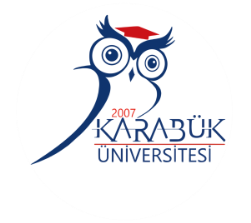 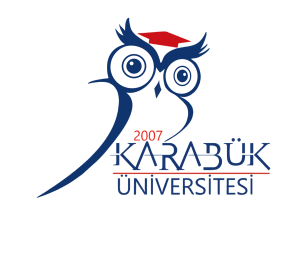 